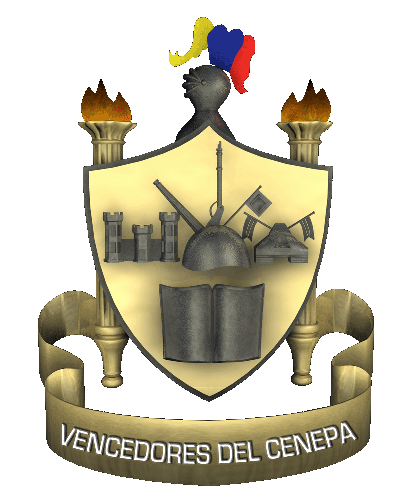 ESCUELA DE FORMACIÓN DE SOLDADOS DEL EJÉRCITO“VENCEDORES DEL CENEPA”CURRICULUM  VITAENOMBRES APELLIDOS COMPLETOSInformación PersonalCédula de Identidad: Nacionalidad: Fecha de Nacimiento: Lugar de Nacimiento: Lugar de residencia: Institución: Lugar de Trabajo: Grado o Título: Unidad:  Escuela de Formación de Soldados del Ejército “VENCEDORES DEL CENEPA”Sexo: Estado Civil: Teléfono: Teléfono Residencia: Email: Educación           GRADO :INSTITUCIÓN CERTIFICACIÓNCuarto Nivel Tercer Nivel Secundaria Primaria Experiencia Docente CARGO:MATERIAINSTITUCIÓNAÑOExperiencia Docente ESFORSECARGO:MATERIAPERIODOJEFE DE AREADocente PrincipalSI/NO  FECHADocente Principal Docente  PrincipalDiplomas, Títulos, SeminariosTÍTULO:UNIDADEDUCATIVA: